ANNOUNCEMENTSPLEASE PRAY FOR Peter Strube,Terri Hermann Meyer (Hazel Hermann’s daughter).Ashley Van Galen, Mary Jane Ellis (friend of Bonny Kellogg, Mike Mackler (friend of Char Smith), Connie Peterson, Bonnie Bender, Ginger Quaderer(Diane Mueller’s cousin), Norbert Haag (brother of Virgil Haag), Richard Schuhler (friend of Ron & Bonny Kellogg), Agnes Robertson (friend of Holly Thompson), Delores Bryant, Makenzee Smith, Shirley Thompson, Brock Howe, Brian Marshall (friend of Kim Kelliher), Jeannie U’Ren, Ruth Ann Nemet, Mike Olson, Irene Bruflat, Connie Fausett, Bill Steinhauer, Harlan Oimoen, Grace Aavang, Carol Johnson Our partner congregation IGLESIA EVANGÉLICA LUTERANA DIVINO SALVADOR (Divine Savior Lutheran Church) in Cataño, P.RELC COFFEE TIME Coffee Time meets on Wednesdays at 10:00am. Join us at ELC for time to gather and catch up with our church familyCONFIRMATION 7th & 8th graders will meet on December 1st, 7:00 p.m., and finish up with the Apostle’s Creed.NEW TIME SUNDAY SCHOOL Join us for our new Sunday School time at 10:00 a.m.-10:50 a.m. 3-year olds -8th graders are invited to attend.NICK’S HOLIDAY CRAFTS - Nick’s Holiday/Winter crafts will be available after worship during December. (5th, 12th & 19th) He donates his proceeds from the crafts, to our youth summer trips. Thank you for your generous support!CHRISTMAS CD’S (available in December) - Time to get ready for Christmas with two Christmas CD’s that were created by The Cambridge Road Ensemble (Paul & Ruth Heinecke). Thank you to Paul & Ruth for donating their CD’s to the youth.  Each CD sells for $5.00 each. (Lots of music for $10) Great stocking stuffer idea! Another opportunity to support our youth!ELCA YOUTH GATHERING, Minneapolis, MN - July 24 - 28, 2022 There is still time to register for the ELCA Youth Gathering next summer for current 8th - 12th graders. Regular registration lasts from Nov 22nd through Feb 21st. Sign up and experience a trip of a lifetime! To Register:Contact Brenda.martin@elcmthoreb.org for registration forms.Deposit of $100 per person (Checks written to ELC Youth)Sign up and experience a trip of a lifetime!YOUTHWORKS MISSION TRIP,  
St Louis, MO - June 26-July 1st, 2022Time to register for our mission trip! This trip is open for 9th - 12th graders. This is a great opportunity to serve another community, St Louis, MO.Students may serve all or part of the week at a food shelf, clothing distribution center, soup kitchen, children’s program or elder care facility. Great time to earn silver cord hours for high school! You’ll also engage in discussions around race and poverty from a Christian mindset.To Register Contact Brenda.martin@elcmthoreb to sign up Deposit of $100 per person. (Checks written to ELC Youth)Beginning this Sunday November 28th ELC will hold one service at 9:00 a.m.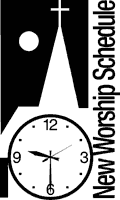 Sunday school will follow at 10:00 a.m. Saturday services will remain at 5:00 p.m.DECEMBER BENEVOLENCETransforming Lives Behind BarsRecently, Chaplain Todd Marcotte has been meeting regularly with a man named Juan, who is housed at the Dane County Jail while awaiting his prison sentence.That’s clearly not a fun place to be. But thanks to Chaplain Todd and the work of the Madison Area Jail Ministry, Juan has decided to use this time to reflect on the decisions that led him on this path in life. Recently, he read a book that was delivered to the jail through a Madison church’s book drive for Spanish speakers. In it, Juan had read the story of Adam pointing a finger at Eve for his choice. Juan’s heart was filled with conviction and he has committed to no longer placing blame on others for his decisions. His life has been transformed.That’s just one example of the amazing work MAJM is doing in the lives of people who find themselves at a crossroads.For more than 50 years, MAJM has been A Ministry of Presence within the Dane County Jail. Through the work of Chaplain Todd and ministry volunteers, they provide spiritual care to the 600 people incarcerated at the jail, along with their families, friends, deputies and jail staff.MAJM is supported solely by congregations like ours, along with individual donations and grants. We at ELC have long supported this program, and we have a chance to help MAJM take a giant step forward this holiday season. Serving at the jail is a calling for Chaplain Todd, but he is only one person. MAJM is seeking to add another chaplain to provide spiritual care on weekends. Your Benevolence donations throughout December will go toward helping MAJM meet this goal. You can contribute by:Mail: Send a check to ELC and note “Benevolence” in the memo Digitally: Download the "GivePlus Church" mobile app, or text "Benevolence" to 608-400-0183 with the amount you wish to give.Online: Visit the ELC website and click “Give”NEIGHBORS HELPING NEIGHBORSWe need your help at the Community Clothes Closet! The Clothes Closet, here in Mt. Horeb, provides clothing and bedding for people in need. Members of our congregation will be staffing the Community Clothes Closet through the month of January. We need help on open days and closed days of the facility. It's a fun way to meet people and we welcome new volunteers. Most shifts are two hours but feel free to work as much time as you can. Watch for a sign-up sheet! Could you help at the CCC one time in January? ELC SEWING LADIES-SEWING DAYS are Thursdays from 9a.m. to 4 p.m. in Fellowship Hall.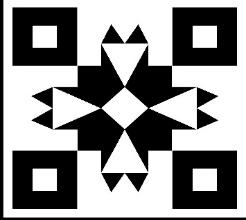 